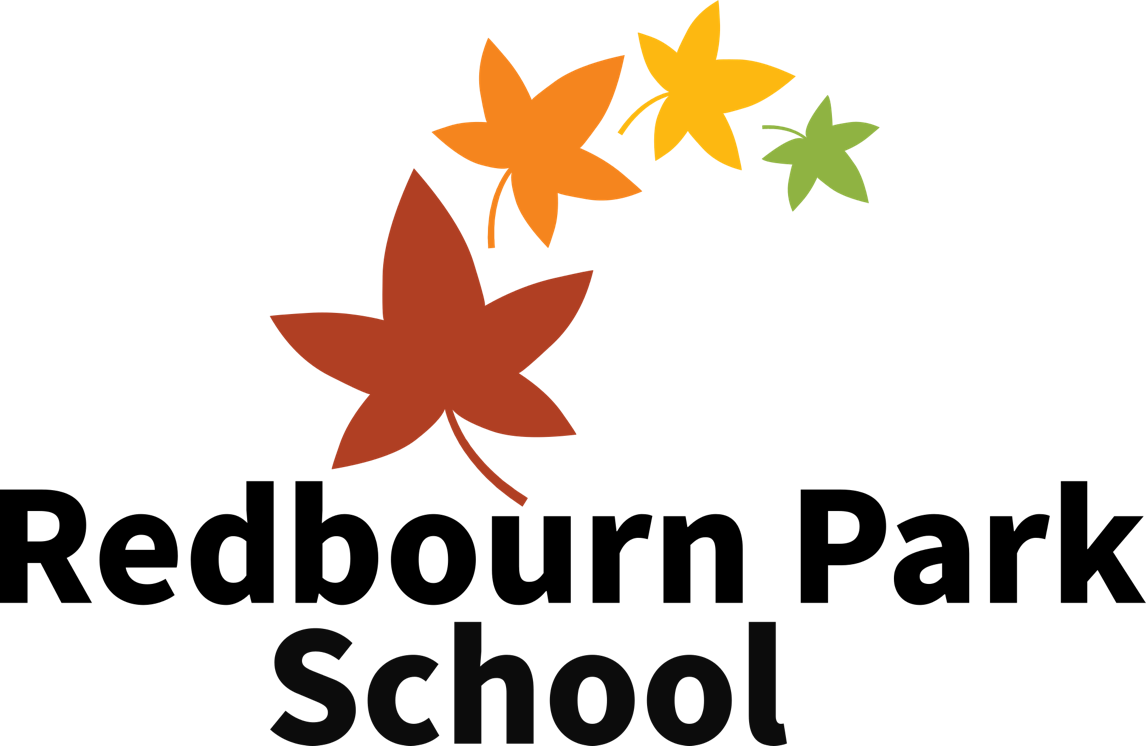 Compliments & Complaints procedureIntroductionWe believe that our schools provide a fantastic education for all our pupils, and that the team work hard to build positive relationships with all parents, carers and other stakeholders. As a school with a wide-reaching community, we acknowledge that from time to time parents, carers and others connected with the school may want to explore or share a compliment or concern. Feedback is always appreciated and where positive it is celebrated and shared with the staff team. Times when feedback is negative, we readily accept and seek to resolve the concern. To encourage resolution of such situations we have adopted this simple and clear complaints procedure.Our school aims to be fair, open and honest when dealing with any complaint. We consider all complaints fully and aim to resolve them through dialogue and mutual understanding and, in all cases, we put the interests of the pupil above all other issues. Written records will be kept of all compliments and complaints and in the latter, we also record the stage at which they were resolved. All correspondence, statements and records of complaints will be kept confidential.The procedure is devised with the intention that it will:Usually be possible to resolve problems by informal means (before or at stage one of the procedure)Be simple to use and understandTreat complaints confidentiallyAllow problems to be handled swiftlyAddress all points causing concernInform future practice so that the problem is unlikely to recurReaffirm the partnership between families and staff as they work together for the good of the pupils in the schoolEnsure that the school’s attitude to a pupil would never be affected by a parental complaintEnsure that all staff have opportunities to discuss and understand the school’s response to concerns and complaints made by families or other personsEnsure that any person complained against has equal rights with the person making the complaintNUMBER OF COMPLAINTSWe will record the number of complaints and display within this policy each year.OUR COMPLAINTS PROCEDURERedbourn Park School has a simple and transparent complaints procedure. If you have a concern or a complaint you wish to raise, it is your right to do so.Stage 1: Informal ComplaintIf you are concerned about anything at our schools you should, in the first instance, discuss the matter with your child’s teacher. Most matters of concern can be dealt with in this way. We always want to know if there is a problem, so that we can act before the problem seriously affects the pupil’s welfare and/or progress.After hearing the concern, we shall act as quickly as we can. Please allow time for any action we may take to be effective. It may be possible to see the key worker or teacher straight away, but it may be better to make an appointment so that you can sit and talk things through.Stage 2: Formal Complaint to a leader or line managerIf you are still unhappy, ask for an appointment with one of the leaders within the school. If you wish to do so, it is helpful if you can give a brief outline of your concern when you make the appointment.Every effort will be made to resolve the situation as quickly as possible; we will keep you updated and will send you a written response within 5 working days.Stage 3: Formal Complaint to the Head TeacherIf you are still unhappy, ask for an appointment with the Head Teacher. If you wish to do so, it is helpful if you can give a brief outline of your concern when you make the appointment.Every effort will be made to resolve the situation as quickly as possible; the Head Teacher will keep you updated and will send you a written response within ten school days.Stage 4: Formal Complaint to a GovernorOnly if the complaint is still unresolved should a formal complaint be made to the chair of the governing body, Richard McCabe. This complaint must be made in writing, stating the nature of the complaint and how the school has handled it so far at stages 1, 2 and 3.You should send this written complaint to the Redbourn Park Governing Body Chair@RedbournPark.co.uk, who will investigate and write to you with a formal written response within ten school days of receipt.Stage 5: Formal Complaint to our Complaints PanelIf the complaint has still not been resolved at previous stages, you may ask for your complaint to be heard by a complaints panel, which will include at least three members who have been appointed by the school’s Governing body. None of the three appointed members of the complaints panel will be subject to the complaint, and at least one will be completely independent of the leadership of the school.The complaints panel will consider all written complaints within twenty school days of receipt. The panel will arrange a meeting to discuss the complaint, and will invite you to attend the meeting, so that the complaint can be explained in more detail. The complainant is welcome to be accompanied by a family member or friend to the meeting. The school will always give the complainant at least five days’ notice of the meeting.After hearing all the evidence, the complaints panel will consider their decision and inform the complainant, and where relevant the person complained about, their key findings and recommendations which will be provided in writing within two school days.The complaints panel will do all they can at this stage to resolve the complaint to the complainant’s satisfaction. A copy of the findings and recommendations will be made available for inspection at the school by the director of operations and the leadership team.TIMESCALESCOMPLAINTS LOGAll complaints are recorded in an online folder, securely and accessible only by senior leaders and governors. The detail of the complaint is recorded, including brief details of informal complaints (stage 1), as is whether the complaint is resolved at stage 1, or at any stage of the formal complaint’s procedure. Any actions taken by the school as a result of a complaint (regardless of whether the complaint has been upheld or not) are also recorded on this log. Staff read and acknowledged:Our vision is to provide students with the best opportunities possible to be positive and successful members of their communities. We do this by developing the whole student as well as focusing on their academic development. We do this through high quality, positive teaching and support and three core beliefs underpin everything we do:Everyone has the potential to achieveWe have high expectations of ourselves and othersWe respect ourselves and othersThis policy was updated: August 2023This policy was created on: October 2020StageTimescale1: Informal ComplaintWithin 3 working days2: Formal Complaint to aMember of LeadershipAcknowledged within 24 hours of receipt, with a response within 5working days3: Formal Complaint to the HeadTeacherAcknowledged within 24 hours of receipt, with a response within 10working days4: Formal Complaint to aGovernorAcknowledged within 24 hours of receipt, with a response within 10working days5: Formal Complaint to ourComplaints PanelAcknowledged within 24 hours of receipt, with a response within aworking week. Hearing arranged within 20 working days, informingthe complainant 5 working days priorLevel of complaintNumber of complaints 21/22Number of complaints 22/23150200300400500Published onByChair of Gov Sig/dateHead Teacher sig/dateNameSig/Date